個案研討： 共謀詐領保費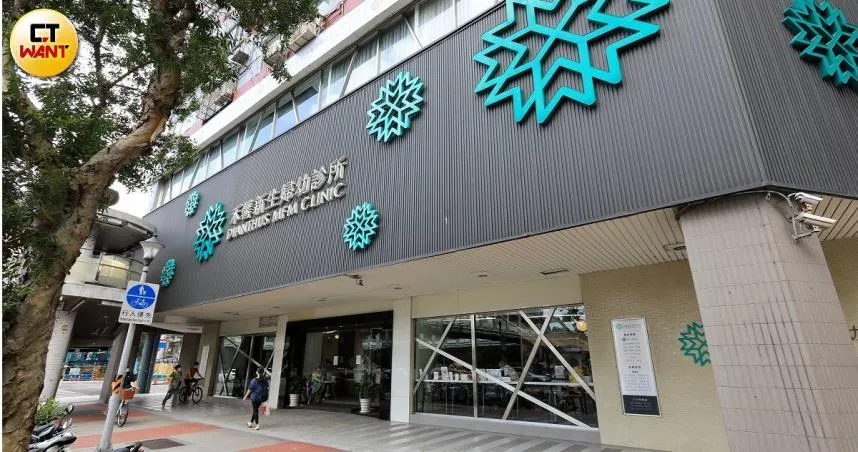 以下為數則新聞報導，請就此事件加以評論：知名禾馨醫療集團爆出醫師涉嫌開具「非自願剖腹證明」，協助300名產婦詐保3千萬元，檢警昨日大動作同步搜索5家診所約談5名醫師，複訊後營運長林思宏500萬元交保。該詐保手法是由醫師幫產婦開具「非自願剖腹證明」，不過相較於其他婦產科剖腹產收費約3到5萬元，禾馨標榜「貴婦級」收費，要價10多萬元，加上剖腹手術屬「醫療費實支實付」，有心人看準這點，故意選擇在禾馨剖腹產，加上投保多家保險公司，如同理賠金「翻倍」，不折不扣「生小孩還能賺錢」。若是一般的醫療院所，剖腹產收費一般只有3萬到5萬元，相較於禾馨10多萬元起跳的手術費用誘因，明顯詐保案件較少。   (2022/01/14 周刊王 CTWANT)根據「ETtoday」掌握到一名孕婦到禾馨內湖婦幼診所進行剖腹產手術相關文件，顯示該孕婦被醫生診斷「雙胞胎併胎位不正」必須進行剖腹產，不過手術、住院費用加一加，竟高達35萬8千多元，幾乎是一般北市公立醫院費用8至10倍。另外，文件上也顯示，該名孕婦在懷孕前投保多家醫療保險，事後也因為剖腹產，獲得高達129萬餘元醫療理賠。  (2022/01/14 周刊王 CTWANT)傳統觀點禾馨醫療集團今日晚間發表聲明作出回應，指出集團「尊重院所醫師專業判斷，不會介入指示醫師，提供醫療服務及相關證明」。有保險業務指出，保險前投保多家醫療險，接著到容易申請非自願剖腹的醫院生產藉此獲利，在北部保險業界早已不算秘密。台北市長柯文哲：「太喜歡賺錢的人，應該去走股票不要當醫生，開醫院還要賺錢，這個是趁火打劫。」禾馨有龐大粉絲群和醫界好友，能影響的病患家屬也很多，衛生局同仁更曾私下說，只要對象是禾馨，他們壓力都很大。禾馨日前才因為偷打疫苗和北市府撕破臉最後也被開罰，這回又涉入詐保疑雲，屢傳爭議。禾馨營運長林思宏今（14日）下午在臉書上回應心情「人在江湖飄，哪有不挨刀」。管理觀點    這種共謀詐保的現象，正是現行系統運作下的結果，也就是說目前的系統出現漏洞，才能成功的利用漏洞來共謀詐領保費。    整理以上的新聞報導，可知現行系統至少有以下幾個問題：醫師會開立不實的「非自願剖腹證明」單單該禾馨醫療集團就開出了至少300份。院方聲明：「尊重院所醫師專業判斷，不會介入指示醫師，提供醫療服務及相關證明」。就算是醫師開立的是不實的證明也在尊重範圍，當然會令人合理懷疑他們本來就是共犯集團。因為如果不是共犯，應該很容易從大數據分析出異常，院內是很容易核查是否不實的，這是基本的醫院管理功能。所以一旦抓到開立不實證明(不管什麼證明)，除了醫師以外，醫院也該重罰。同一事由同時投保多家保險公司由此可見剖腹產手術與其他治療性手術性質是不相同的，在投保程序上各保險公司應有權要求投保人在投保前要自己誠實申報是否投保其他公司相同保險。保險監管單位也應該很容易核查出利用「生小孩還能賺錢」的案例，並對不合理案例進行複查。在政府管理上，研究保險法對於這種詐騙案例該增訂怎樣的罰則，使保險業能正常發展！剖腹手術的理賠是「實支實付」由於相同手術各醫療機構收費差異極大，竟然有人可以因為剖腹產，由多家保險獲得高達129萬餘元醫療理賠，顯然已經背離了保險風險分擔的基本功能！尤其是剖腹產漏洞極大，一定要全面的重新設計。這類異常案件，記者都能掌握，相關機關不知道，誰會相信？某些醫療機構具有不尋常的後台背景衛生局同仁更曾私下說，只要對象是禾馨，他們壓力都很大。這表示某些醫療機構的確存在不尋常的後台，這不需要查清楚嗎？應該不會只有一家吧？！院方營運長的「人在江湖飄，哪有不挨刀」，透露了什麼是有人明知不應該，可是不得已嗎？還是上了賊船，只能飄在江湖，並且知道遲早會挨刀？可見江湖是早就存在的，而且一定是共犯集團，應該要面對了。不管是個人、機構，參與詐騙就吊牌、重罰並付出法律的代價！懲治詐騙提高代價正如台北市長柯文哲說的：「太喜歡賺錢的人，應該去走股票不要當醫生，開醫院還要賺錢，這個是趁火打劫。」為什麼社會上詐騙案這麼多？原因就是太好騙了，投報率高，風險低！其實以現在的數位科技手段，只是要不要查而已！只要決心去查，查到就重罰，提高詐騙的風險和代價，自然能夠從根本減少問題。    同學們，關於本議題你有什麼補充看法？請提出分享討論。